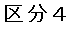 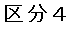 (CREST:IMA-Form 1)     FY 2017 Application CREST Research Proposal(CREST:IMA -Form1Annex.) (CREST:IMA-Form 2) Research Proposal Overview and Major Achievements of the Research Director1. Outline of the Research Project 2. List of principal research papers / invited lectures(1) List of principal research papers(2) List of principal invited lectures(CREST:IMA-Form 3) Project Description1. Target and Objectives2. Background3. Research Plans and Approach(CREST-Form 3 cont.)4. Research infrastructure and preparation5. Originality and novelty of the proposed research and comparison to current state of similar studies6．Future Prospect of Research(CREST:IMA-Form 4) Research Project Organization 1(Research framework at Research Director’s Group)Research Director’s GroupNoteResearch subjects and overview (Do not exceed two A4-size sheets)Title of research subjects in chargeOverview Role in the entire research project(CREST:IMA-Form 5) Research Project Organization 2(Research framework at the Joint Research Group）Joint Research Group (1) Research subjects and overview (Do not exceed two A4-size sheets)Title of research subjects in chargeOverviewRole in the entire research project and necessity(Continued on the next page)(Continued from the previous page)Joint Research Group (2) Research subjects and overview (Do not exceed two A4-size sheets)Title of research subjects in chargeOverviewRole in the entire research project and necessity	(CREST:IMA-Form 6)Budget Plan Research Budget plan by item (entire team) Note(Continued on the next page)(CREST:IMA-Form 6 cont.) (Continued from the previous page)Research Budget plan by groupList of major equipment costing 5 million yen or more (item, estimated cost）(CREST:IMA-Form 7) List of Achievements (Research Director) / Ex-Post Evaluation Results (Research Director)1. Principal papers, books, and other publications related to this research proposal2. Research papers/publications other than the above3. Results of Post Evaluations of Research Project served as Principal Investigator of competitive research funding programs and so on ( only those which were open to public after FY2013.)    (CREST:IMA-Form 8) List of Achievements (Lead Joint Researcher(s))(CREST:IMA-Form 9) Patent list (Research Director and Lead Joint Researcher(s))Major Patents Application number, inventor, title of invention, applicant, and date of application Research DirectorLead Joint Researcher(s)(CREST:IMA-Form 10) Information on Other Supports (Note)- Your entitlement to the JST funds may be cancelled at a later date even if you have been selected should your presentation fail to be accurate.- If the results of applications for research grants become known, or if there are other changes in circumstances during the research proposal selection process that require that the information provided in this form be updated, please prepare a revised version of this form and send a message to the email address provided at the end of these requirements.- Should you be selected for participation in the interview stage of the selection process, you may be asked to provide information on applications, plans, etc. submitted to other programs.Research Director (Proposer): Name: _________ (Continued on the next page)(CREST:IMA-Form 10 cont.) (Continued from the previous page)Lead Joint Researcher (1): Name: _________  Lead Joint Researcher (2): Name: _________ (CREST:IMA-Form 11) Protection of Human Rights and Compliance with Laws and Regulations (CREST:IMA-Form 12) References and Additional Statement ・References・Additional StatementProposal Preparation Checklist	(CREST – Attachment)○ Please give yourself plenty of time to go complete this checklist.* When it is unclear whether any of the above conditions apply, please download and fill the Inquiry Form (http://senryaku.jst.go.jp/teian/en/koubo/h29youkou_form-en.doc) and send it via email to rp-info@jst.go.jp.Prior to electronic submission via e-Rad, please ensure that the proposal complies with the instructions in the format specified. Just before the deadline, e-Rad System would be slow due to heavy load. Please give yourself plenty of time to complete submission of proposal. Research AreaDevelopment and application of intelligent measurement-analysis methods through coalition between measurement technologies and information sciencesTitle of proposed research projectName of Research DirectorAffiliated Institution, Section, TitleResearcher ID No.Academic Background Professional Appointments Information about the Research DirectorURL:Research Period [mm. yy] – [mm. yy]Effort for the Proposed ResearchThe Effort in FY2017:    %Total RequestedResearch BudgetTotal Requested Budget: __________ million yenApproach of proposed research project(1) Describe the measurement object to be achieved, and the impact resulting from the realization (advancement) of this measurement.(1) Describe the measurement object to be achieved, and the impact resulting from the realization (advancement) of this measurement.(2) Describe the methods of information sciences and/or statistical mathematics to coalesce into, and the unrevealed possibilities of its coalition.(2) Describe the methods of information sciences and/or statistical mathematics to coalesce into, and the unrevealed possibilities of its coalition.(3) Describe the methods of measurement and analysis technologies to coalesce into, and the unrevealed possibilities of its coalition.(3) Describe the methods of measurement and analysis technologies to coalesce into, and the unrevealed possibilities of its coalition.(4) Describe the contribution from an informatics, statistical and mathematical sciences to this domain.(4) Describe the contribution from an informatics, statistical and mathematical sciences to this domain.Research DirectorResearch InstitutionTitleEffort％Research ParticipantsAffiliation (Omit if the same as above)TitleTitleLead Joint ResearcherJoint Research InstitutionTitleEffort％Researcher ID No.: Institution Code:Researcher ID No.: Institution Code:％Research ParticipantsAffiliation (Omit if the same as above)TitleTitleLead Joint ResearcherJoint Research Institution TitleEffort％Researcher ID No.: Institution Code:Researcher ID No.: Institution Code:％Research Participants Affiliation (Omit if the same as above)TitleTitle1st Year(2017.10-2018.3)2nd Year(2018.4-2019.3)3rd Year(2019.4-2020.3)4th Year(2020.4-2021.3)5th Year
(2021.4-2022.3)Final Year(2022.4-2023.3)Total(Million Yen)EquipmentMaterials /ConsumablesTravelPersonnel and Services  (Number of Researchers)（）（）（）（）（）（）OtherTotal（Million Yen）1st Year(2017.10-2018.3)2nd Year(2018.4-2019.3)3rd Year(2019.4-2020.3)4th Year(2020.4-2021.3)5th Year
(2021.4-2022.3)Final Year(2022.4-2023.3)Total(Million Yen)Research Director Group*** UniversityJoint Research Group (1)*** UniversityJoint Research Group (2)*** LaboratoryTotal（Million Yen）Program StatusTitle of Project（Name of principal investigator）Research PeriodRole(Principal Investigator or co-Principal Investigator)(1) Allocated Budget(For entire period)(2) FY 2018 (planned)(3) FY 2017(planned)(4) FY 2016 Effort(％)(1)   M yen(2)   M yen(3)   M yen(4)   M yen(1)   M yen(2)   M yen(3)   M yen(4)   M yenProgram  StatusTitle of Project（Name of principal investigator）Research PeriodRole (Principal Investigator or co-Principal Investigator)(1) Allocated Budget(For entire period)(2) FY 2018 (planned)(3) FY 2017 (planned)(4) FY 2016 Effort(％)(1)   M yen(2)   M yen(3)   M yen(4)   M yen(1) (2) (3) (4)  Program StatusTitle of Project（Name of principal investigator）Research Period(fiscal year)Role (Principal Investigator or co-Principal Investigator)(1) Allocated Budget(For entire period)(2) FY 2018 (planned)(3) FY 2017 (planned)(4) FY 2016 Effort(％)(1)   M yen(2)   M yen(3)   M yen(4)   M yen(1)(2)(3)(4)CheckCheckReference MaterialHave you completed e-Rad researcher registration?Have you completed e-Rad researcher registration?Chapter 10□Have you completed the educational program on research integrity?Have you completed the educational program on research integrity?Section 8.1□Conflict of interests with the Research Supervisor:*Conflict of interests with the Research Supervisor:*Section 5.1.1aThe research project applicant is a relative of the Research Supervisor.The research project applicant is a relative of the Research Supervisor.No □bThe research project applicant and the Research Supervisor are both affiliated with the same smallest organizational unit (e.g. same research lab) of a university, national or other national government-funded research and experiment institution. Or, the research project applicant and the Research Supervisor are affiliated with the same company.The research project applicant and the Research Supervisor are both affiliated with the same smallest organizational unit (e.g. same research lab) of a university, national or other national government-funded research and experiment institution. Or, the research project applicant and the Research Supervisor are affiliated with the same company.No □cThe research project applicant and the Research Supervisor are presently working in close cooperation on the same joint research project. Or, have done so within the past five years.(For example, the research project applicant and the Research Supervisor are working together on the same research project, are performing different parts of the same research project, or are co-authors of a research paper. If you have any questions, please contact JST.)The research project applicant and the Research Supervisor are presently working in close cooperation on the same joint research project. Or, have done so within the past five years.(For example, the research project applicant and the Research Supervisor are working together on the same research project, are performing different parts of the same research project, or are co-authors of a research paper. If you have any questions, please contact JST.)No □dThe research project applicant and the Research Supervisor were in a close teacher-student relationship for a total of more than 10 years (not necessarily continuous), or were in a direct employer-employee relationship. “Close teacher-student relationship” means cases in which the research project applicant and the Research Supervisor were affiliated with the same research lab, and cases in which the Research Supervisor, though affiliated with a different organization, essentially functioned as a research advisor for the research project applicant.The research project applicant and the Research Supervisor were in a close teacher-student relationship for a total of more than 10 years (not necessarily continuous), or were in a direct employer-employee relationship. “Close teacher-student relationship” means cases in which the research project applicant and the Research Supervisor were affiliated with the same research lab, and cases in which the Research Supervisor, though affiliated with a different organization, essentially functioned as a research advisor for the research project applicant.No □ItemsCheck pointInput of general information on the applicant to e-RadAll necessary information is provided.□Form 1Information on the applicantAll necessary information is provided.Information is matched with e-Rad data.□Form 2Research Proposal Overview and Major Achievements of the Research DirectorWhen converted to PDF format: Is Item 1 no more than two pages long? Is Item 2 within one page?□Form 3Project DescriptionForm 3 must fit in 6 sheets□Form 4Research Project Organization 1All necessary information is given (Particularly, Institution Code, Researcher ID No. and effort is provided). Is the Item "Research subjects and overview" within two pages?□Form 5Research Project Organization 2All necessary information is given (Particularly, Institution Code, Researcher ID No. and effort are provided). Is the Item "Research subjects and overview" within two pages?□Form 6Budget PlanTotal Sum is matched with the research budget given in Form 1.□Form 7List of Achievements (Research Director) / Ex-Post Evaluation Results (Research Director)List a maximum of 20 principal papers.□Form 8List of Achievements (Lead Joint Researcher(s))Do not exceed 10 papers for each Lead Joint Researcher.□Form 9Patent List (Research Director, Lead Joint Researcher(s))Form 9 must fit in 1 sheet or less.□Form 10Information on Other SupportsAll necessary information is given.□Form 11Protection of Human Rights and Compliance with Laws and RegulationsEven when this is not applicable, please indicate that.□Form 12References and Additional StatementForm 12 must fit in 2 A4 sheets□